Cake au chèvre et courgettes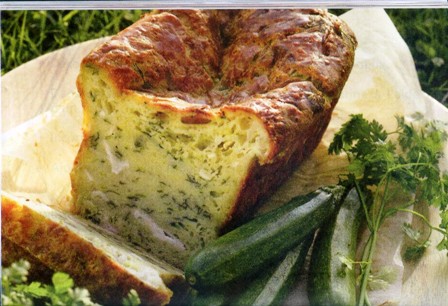 Ingrédients3 œufs                                                                                    100 g de gruyère râpé  150 g de farine et un sachet de levure                          200g  buche de chèvre10 cl d’huile de tournesol                                                 2 cuillère à soupe de cerfeuil haché13 cl de lait ½ écrémé                                                            Sel, Poivre Préchauffez votre four à 180°Dans un saladier, mélangez les œufs avec la farine à l’aide d’un fouetIncorporez le gruyère râpé et le cerfeuilAjoutez petit à petit l’huile et le lait tiédi ;salez ,poivrezVersez le tout dans un moule non graissé et mettre au four 45 mn